Arnica	Toll Free: 1-877-67-AMICAPO Box 9690	(1-877-672-6422)Providence, Rhode Island 02940-9690	Fax: 1-866-847-1568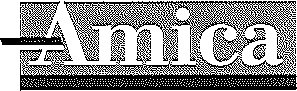 March 8, 2011File Number: 60000856181
Date of Loss: 03/04/2011
Deductible: $250.00Dear:Our appraiser has inspected your vehicle and reports that damage resulting from
the above date of loss can be repaired for $2437.36.Enclosed is a check(s) for the cost of repair, less your policy's deductible. If
your repairer does not agree with our appraiser's repair figure, he should contact the
appraiser directly.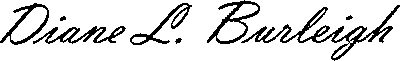 If you have any questions, please feel free to contact me.Very truly yours,Executive Collision Center730 Bethlehem Pike
Flourtown, PA 19031
215.233.3663InvoiceP.O. NO.Arnica	ToU Free: 1-877-67-aMICaPO Box 9690	(1-877-672-6422)Providence, Rhode Island 02940-9690	Fax: 1-866-847-1568March 8,2011File Number: 60000856181
Date of Loss: 03/04/2011
Deductible: $250.00Dear:Our appraiser has inspected your vehicle and reports that damage resulting from
the above date of loss can be repaired for $2437.36.Enclosed is a check(s) for the cost of repair, less your policy's deductible. If
your repairer does not agree with our appraiser's repair figure, he should contact the
appraiser directly.	..If you have any questions, please feel free to contact me.Very truly yours,Diane L. BurleighArnica Mutual Insurance Company877-672-6422 x60254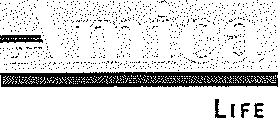 DBURLEIGH@AMICA.COMAMICA MUTUAL INSURANCE COMPANY AMICA LIFE INSURANCE COMPANY AMIGA PROPERTY AND CASUALTY INSURANCE COMPANY
AMICA LLOYDS OF TEXAS AMICA GENERAL AGENCY, INC. WEB SITE: WWYV.AMICA.COMAMICA MUTUAL INSURANCE
PO BOX 9690
PROVIDENCE, RI 02940-9690
(877) 672-642203-07-11 1:36 PMESTIMATECLAIM INFORMATIONCLAIM # 60000856181-1
COMPANY Arnica Mutual ■
INSURED Webster
CLAIMANTPOLICY # 91103721UY
Philadelphia Re CLAIM REPLOSS DATE 03-04-11
LOSS TYPE COMPREHENSIVEINSPECTIONTYPE	FIELDPRIMARY POI FRONT END LEFTAPPRAISER NAME CHRISTOPHER NACKELICENSE #	242255WORK PHONE	(215) 432-7896ADDRESSCITY STATEZIPSECOND POIFAX	(888) 333-4399INSP DATE 03-07-11
LOCATION 730 Bethlehem Pike
CITY STATE FlourtownOWNERREPAIREXECUTIVE AUTO BODY FLOURTOWN
730 BETHLEHEM PIKE
FLOURTOWN PA 19031-
SHOP PHONE (215) 233-3663VEHICLE2005 VOLVO XC70 2.5T 4 DR WAGON
5CYL GASOLINE TURBO 2.5CAR IN
CAR OUTREPAIR 0 DAYSFAX	(215) 233-9585OPTIONSTWO-STAGE - EXTERIOR SURFACES
SELF-LEVELING SUSPENSION
BUMPER COVER MOUNTED FOG LAMPS
HEATED FRONT SEATS
TRACTION CONTROL SYSTEM
4—WHEEL DRIVETWO-STAGE - INTERIOR SURFACES
DRIVER POWER SEAT
HEADLAMP WASHER
LUGGAGE RACK
AUTOMATIC TRANSMILEAGE	80,598VIN	YV1SZ592151204592CODE	K218VEH INSP #REMARKS:ELECTRONIC SIGNATURE BY CHRISTOPHER NACKE (APPRAISER LICENCE NUMBER IS 242255) .SB MO6 PINSTRIPES-PAINTED	SUBLET	90.00* 4
»price inc mark upSB Ml4 CORROSION PROTECTION	SUBLET	12.00* 4SB Ml7 COVER CAR EXTERIOR	SUBLET	10.00* 4SB M60 HAZARDOUS WASTE REMOVA	SUBLET	3.00* 1I M66 COLOR SAND AND BUFF	REPAIR	0.6*1*E RIVETS WHEEL FLARE	REPLACE OEM	18.09* 1*
»9 total required31 ITEMSMC MESSAGE46 PRINTABLE PXN COMPAREFINAL CALCULATIONS & ENTRIES
PARTSGROSS PARTS
OE SURPLUS PARTS
OTHER PARTS
PAINT MATERIALADJUSTMENTSPARTS & MATERIAL TOTAL
TAX ON PARTS & MATERIALLABOR TOTAL
TAX ON LABOR
SUBLET REPAIRS
TAX ON SUBLET
TOWINGTAX ON TOWING
STORAGETAX ON STORAGE$ 2,187.36PXN Y/01/00/00/01/01 CUM 01/00/00/01/01 Geocode: 19044 PHILA
PXS NoAUDATEX PENPRO W0412 ES LOG827 -0 03-07-11 14:03:22
REL 4.12.30 DT 02/11(C) 1993 - 2007 AUDAT^_NORTH AMERICA, INC.03-07-11 1:36 PM2.6 HRS WERE ADDED TO THIS EST. BASED ON AUDATEX'S TWO-STAGE REFINISH FORMULA.IF THIS APPRAISAL HAS BEEN PREPARED BASED ON THE USE OF AFTERMARKET CRASH
PARTS, AND IF THE USE OF AN AFTERMARKET CRASH PART VOIDS THE EXISTING
WARRANTY ON THE PART BEING REPLACED OR ANY OTHER PART, THE AFTERMARKET
CRASH PART SHALL HAVE A WARRANTY EQUAL TO OR BETTER THAN THE REMAINDER
OF THE EXISTING WARRANTY.ANY PERSON WHO KNOWINGLY AND WITH INTENT TO DEFRAUD ANY INSURANCE COMPANY
OR OTHER PERSON FILES AN APPLICATION FOR INSURANCE OR STATEMENT OF CLAIM
CONTAINING ANY MATERIALLY FALSE INFORMATION OR CONCEALS FOR THE PURPOSE OF
MISLEADING, INFORMATION CONCERNING ANY FACT MATERIAL THERETO COMMITS A
FRAUDULENT INSURANCE ACT, WHICH IS A CRIME AND SUBJECTS SUCH PERSON TO
CRIMINAL AND CIVIL PENALTIES.ANY PERSON WHO KNOWINGLY AND WITH INTENT TO INJURE OR DEFRAUD ANY INSURER
FILES AN APPLICATION OR CLAIM CONTAINING ANY FALSE, INCOMPLETE, OR MISLEADING
INFORMATION SHALL, UPON CONVICTION, BE SUBJECT TO IMPRISONMENT FOR UP TO SEVEN
YEARS AND PAYMENT OF A FINE UP TO $15,000.2005 Volvo XC70 2.5t 4 DR Wagon
CLAIM # 60000856181-1Estimate Summary Page
CHRISTOPHER NACKE$ 2,187.36AUDATEX PENPRO W0412 ES LOG827 -0 03-07-11 14:03:22
REL 4.12.30 DT 02/11(C) 1993 - 2007 AUDATEX NORTH AMERICA, INC.THE FOLLOWING SYMBOLS, A/M, QUALITY REPLACEMENT PARTS, QRP AND DOUBLE ASTERISK
**ITEMS. THE FOLLOWING IS A LIST OF ABBREVIATIONS/SYMBOLS COMMONLY FOUND IN AP
PRAISALS. D—DISCOUNTED PART, A—APPROXIMATE PRICE, B—BODY LABOR, BDS—BODY STRUC
TURE, REF=REFINISH, GLS=GLASS, FRM=FRAME, MCH=MECHANICAL, FRT=FRONT, RR=REAR,
L—LEFT, R=RIGHT, UPR=UPPER, LWR=LOWER, OTR=OUTER, INR=INNER, ASSY=ASSEMBLY, SU
SP=SUSPENSION, EXT=EXTENSION, BRKT=BRACKET, INST=INSTRUMENT, ATG=ASSEMBLY TIMEGUIDE, ADD	L COST=ADDITIONAL COST, ADD	L OPR=ADDITIONAL OPERATION, QUAL REPPART=QUALITY REPLACEMENT PART, QUAL RECYCLED PART=QUALITY RECYCLED PART, H/LA
MP=HEADLAMP, W/SHIELD=WINDSHIELD, MLDG=MOULDING, D=DIAGNOSTIC, E=ELECTRICAL, F
=FRAME, G=GLASS, M=MECHANICAL, P=PAINT LABOR, S=STRUCTURAL LABOR, T=TAXED, ADJ
=AD JUSTMENT, ALIGN=ALIGN, A/M=AFTERMARKET , BLND=BLEND, CAPA= CERTIFIED AUTO PA
RTS ASSOCIATION, EST=ESTIMATE, INC=INCLUDED, R&I-REMOVE AND INSTALL, R&R=REMOV
E AND REPLACE, 0/H=OVERHAUL, LKQ=LIKE KIND AND QUALITY PARTS USED OEM OR NON-O
; EM (A/M) , B—BETTERMENT (DEPRECIATION) IF AT ANY TIME YOU DO NOT UNDERSTAND A
PARTICULAR SYMBOL OR ABBREVIATION, CONTACT THE INSURER FOR AN EXPLANATION.
DEDUCTIBLE -MAY NOT BE L-I-STE-D—ON—THE- APPRAISAL. ALL DEDUCTIBLE AND BETTERMENTS
MUST BE COLLECTED FROM THE OWNER PRIOR TO THE RELEASE OF THE VEHICLE. THIS IS
NOT AN AUTHORIZATION TO REPAIR. APPRAISERS DO NOT HAVE THE AUTHORITY TO GUARAN
TEE PAYMENT. APPRAISALS ARE SUBJECT TO REVIEW BY THE INSURANCE COMPANY FOR FIN
AL APPROVAL. AUTHORIZATION TO ORDER PARTS AND/OR START REPAIRS IS THE SOLE RES
PONSIBILITY OF THE VEHICLE OWNER. NO CLAIM, SUPPLEMENT OR OTHERWISE WILL BE HO
NORED WITHOUT PRIOR INSPECTION AND APPROVAL WE RESERVE THE RIGHT TO INSPECT
ANY AND ALL DAMAGES PRIOR TO REPAIR. THE APPRAISAL WILL INCLUDE REASONABLE AND
. CUSTOMARY TOWING AND STORAGE CHARGES. THE INSURANCE COMPANY WILL NOT BE RESPONSIBLE FOR ANY ADDITIONAL CHARGES AFTER THE FOLLOWING DATE		__ CHARGESAFTER THIS DATE WILL BE THE RESPONSIBILITY OF THE CONSUMER. ALL REPAIRS MUST B
E COMPLETED IN STRICT ACCORDANCE TO MANUFACTURER SPECIFICATIONS AND RECOMMENDA
TIONS. IT IS UNDERSTOOD THAT THE BODY SHOP LISTED ON THE ESTIMATE, IF ONE IS L
ISTED, AGREE TO COMPLETE AND GUARANTEE ALL REPAIRS LISTED ON THE ESTIMATE FOR
THE AMOUNT LISTED ON THE ESTIMATE. ANY PERSON WHO KNOWINGLY AND WITH INTENT TO
DEFRAUD ANY INSURANCE COMPANY OR OTHER PERSON FILES AN APPLICATION FRO INSURAN
CE OR STATEMENT OF CLAIM CONTAINING FALSE MATERIAL INFORMATION OR CONCEALS FOR
THE PURPOSE OF MISLEADING INFORMATION CONCERNING THE FACT MATERIAL THERETO CO
MMITS A FRAUDULENT INSURANCE ACT, WHICH IS A CRIME AND SUBJECTS THE PERSON TO
CRIMINAL AND CIVIL PENALTIES. ORIGINAL EQUIPMENT MANUFACTURER (OEM) PARTS LIST
ED ON THIS APPRAISAL CAN BE LOCATED AT YOUR LOCAL NEW CAR FRANCHISED DEALER.INVOICE#DATE81323/18/2011DESCRIPTIONDESCRIPTIONAMOUNTRepair vehicle as per estimate.PA Sales Taxp4 3V«W" ,1C6'22Repair vehicle as per estimate.PA Sales Taxp4 3V«W" ,1C6'222,964.70
177.88Thank you for your business.Total $3,142.58Total $3,142.58